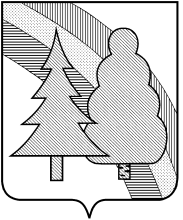 Финансовое управление администрации закрытого административно-территориального образования город Радужный Владимирской области(Финансовое управление администрации ЗАТО г. Радужный)П Р И К А З01.11.2022							                			№ 40О внесении изменений в приказ финансового управления от 09.04.2021 № 25 «Об утверждении типовой формы соглашения о предоставлении из городского бюджета субсидий на иные целиВ соответствии с Постановлением Правительства РФ от 25.01.2022 № 40 «О внесении изменений в общие требования к нормативным правовым актам и муниципальным правовым актам, устанавливающим порядок определения объема и условия предоставления бюджетным и автономным учреждениям субсидий на иные цели, и признании утратившим силу пункта 2 изменений, которые вносятся в общие требования к нормативным правовым актам и муниципальным правовым актам, устанавливающим порядок определения объема и условия предоставления бюджетным и автономным учреждениям субсидий на иные цели, утвержденных постановлением Правительства Российской Федерации от 17 августа 2020 г. № 1249»,ПРИКАЗЫВАЮ:1. Внести в приказ финансового управления администрации ЗАТО г. Радужный Владимирской области от 09.04.2021 № 25 «Об утверждении типовой формы соглашения о предоставлении из городского бюджета» следующие изменения:1) приложение к приказу «Типовая форма соглашения о предоставлении из бюджета ЗАТО г. Радужный Владимирской области муниципальному бюджетному учреждению субсидии в соответствии с абзацем вторым пункта 1 статьи 78.1 Бюджетного кодекса Российской Федерации» изложить в редакции согласно приложению к настоящему приказу.2. Бюджетному отделу финансового управления довести настоящий приказ до распорядителей средств городского бюджета, осуществляющих функции и полномочия учредителя в отношении муниципальных бюджетных учреждений, и Управления Федерального казначейства по Владимирской области.3. Настоящий приказ подлежит размещению в сети Интернет на официальном сайте органов местного самоуправления ЗАТО г. Радужный Владимирской области в пределах информационного ресурса финансового управления администрации ЗАТО г. Радужный Владимирской области.4. Контроль за исполнением настоящего приказа оставляю за собой.5. Настоящий приказ вступает в силу с 1 января 2023 года и применяется к правоотношениям, возникающим при заключении соглашений о предоставлении субсидии в соответствии с абзацем вторым пункта 1 статьи 78.1 Бюджетного кодекса Российской Федерации на 2023 год.Заместитель главы администрации города по финансам и экономике, начальник финансового управления     				      О.М. ГоршковаПриложениек приказу финансового управления администрации ЗАТО г. Радужный Владимирской областиот 01.11.2022 № 40«Приложениек приказу финансового управления администрацииЗАТО г. Радужный Владимирской областиот 09.04.2021 № 25Типовая форма соглашенияо предоставлении из бюджета ЗАТО г. Радужный Владимирской области муниципальному бюджетному учреждению субсидии в соответствии с абзацем вторым пункта 1 статьи 78.1 Бюджетного кодекса Российской Федерацииг. Радужный Владимирской областиНаименование органа местного самоуправления, осуществляющего функции и полномочия учредителя в отношении Учреждения, учреждения, осуществляющего в установленных муниципальными правовыми актами случаях отдельные функции и полномочия учредителя в отношении Учреждения, которому как получателю средств городского бюджета доведены лимиты бюджетных обязательств на предоставление субсидий в соответствии с абзацем вторым пункта 1 статьи 78.1 Бюджетного кодекса Российской Федерации, именуемый в дальнейшем «Учредитель», в лице наименование должности, фамилия, имя, отчество (при наличии) руководителя Учредителя или уполномоченного им лица, действующего(ей) на основании положения (устава), доверенности, приказа или иного документа, удостоверяющего полномочия с одной стороны и наименование муниципального бюджетного учреждения, именуемое в дальнейшем «Учреждение», в лице наименование должности, фамилия, имя, отчество (при наличии) руководителя Учреждения или уполномоченного им лица, действующего(ей) на основании устава или иного документа, удостоверяющего полномочия с другой стороны, далее именуемые «Стороны», в соответствии с Бюджетным кодексом Российской Федерации, наименование и реквизиты Порядка предоставления из городского бюджета субсидии в соответствии с абзацем вторым пункта 1 статьи 78.1 Бюджетного кодекса Российской Федерации (далее – Порядок предоставления субсидии), заключили настоящее Соглашение о нижеследующем.I. Предмет Соглашения1.1. Предметом настоящего Соглашения является предоставление Учреждению из бюджета ЗАТО г. Радужный Владимирской области в 20__ году (20__ – 20__ годах) Субсидии в целях (в соответствии с Порядком предоставления субсидии. В случае предоставления Субсидии на несколько целей оформляется Перечень Субсидий в виде приложения к Соглашению): - достижения результата, выполнения мероприятия (указываются цели реализации национального проекта, федерального проекта, входящего в состав соответствующего национального проекта, и (или) регионального проекта, обеспечивающего достижение целей, показателей и результатов федерального проекта, в случае если субсидии предоставляются в целях реализации соответствующего проекта);- (при необходимости указываются иные цели в соответствии с Порядком предоставления субсидии).II. Условия и финансовое обеспечение предоставления Субсидии2.1. Субсидия предоставляется Учреждению на цели, указанные в пункте 1.1 настоящего Соглашения в размере сумма цифрами (сумма прописью) рублей в пределах лимитов бюджетных обязательств, доведенных Учредителю как получателю средств городского бюджета по кодам классификации расходов городского бюджета (далее – коды БК), по аналитическому коду Субсидии (указывается аналитический код в соответствии с Перечнем кодов целевых субсидий, предоставляемых муниципальным бюджетным учреждениям. В случае предоставления Субсидий на несколько целей, коды БК, аналитические коды целей предоставления Субсидий указываются в приложении, устанавливающем Перечень Субсидий), в следующем размере:(Код Субсидии)в 20__ году сумма цифрами (сумма прописью)  рублей по коду БК (код БК);в 20__ году сумма цифрами (сумма прописью) рублей по коду БК (код БК) и т.д.2.2. Размер Субсидии определяется в соответствии с Порядком предоставления субсидии.III. Порядок перечисления Субсидии3.1. Перечисление Субсидии осуществляется на лицевой счет, открытый Учреждению в Управлении Федерального казначейства по Владимирской области, согласно графику перечисления Субсидии в соответствии с приложением № ____ к настоящему Соглашению, являющимся неотъемлемой частью настоящего Соглашения, для использования Субсидии согласно Сведениям об операциях с целевыми субсидиями на 20__ год (код формы по ОКУД  0501016) (далее – Сведения), утвержденными в соответствии с пунктом 4.1 настоящего Соглашения.IV. Взаимодействие Сторон4.1. Учредитель обязуется:1) обеспечивать предоставление Учреждению Субсидии на цели, указанные в пункте 1.1 настоящего Соглашения;2) осуществлять проверку в течение __ рабочих дней со дня поступления от Учреждения документов в целях принятия решения о перечислении Субсидии;3) обеспечивать перечисление Субсидии на счет Учреждения, указанный в разделе VIII настоящего Соглашения, в соответствии с пунктом 3.1 настоящего Соглашения;4) утверждать Сведения, в том числе с учетом внесенных изменений, не позднее __ рабочих дней со дня получения указанных Сведений от Учреждения в соответствии с пунктом 4.3 настоящего Соглашения;5) устанавливать:- значения результатов предоставления Субсидии в соответствии с приложением № ___ к настоящему Соглашению, являющимся неотъемлемой частью настоящего Соглашения (в случае предоставления Субсидии в целях достижения результатов федерального и (или) регионального проекта, в приложении, указанном в настоящем пункте, указываются значения результатов предоставления Субсидии, соответствующие результатам федерального или регионального проекта);- план мероприятий по достижению результатов предоставления Субсидии согласно приложению № ____ к настоящему Соглашению, являющемуся неотъемлемой частью настоящего Соглашения;6) принять меры по обеспечению соблюдения при последующем предоставлении Учреждением средств Субсидии иным лицам в форме наименование формы предоставления средств следующих условий (если Порядком предоставления субсидии установлены положения о предоставлении Учреждением на безвозмездной и безвозвратной основе средств иным лицам, в том числе в форме гранта):- о заключении договоров о предоставлении средств иным лицам в форме наименование формы предоставления средств и внесении в них изменений;- о проведении конкурса, иного отбора (далее – отбор) иных лиц в соответствии с требованиями, установленными для проведения такого отбора на получение Субсидии (если Порядком предоставления субсидии установлены положения о проведении такого отбора);- иных условий (при наличии расшифровать);7) осуществлять контроль за соблюдением Учреждением целей и условий предоставления Субсидии, установленных Порядком предоставления субсидии и настоящим Соглашением, путем проведения плановых и (или) внеплановых проверок (выбор способа проведения контроля за соблюдением Учреждением целей и условий предоставления Субсидии, установленных Порядком предоставления субсидии и Соглашением, осуществляется Учредителем):- по месту нахождения Учредителя на основании документов, представленных Учреждением с пунктом 4.3 настоящего Соглашения, иных документов (при наличии расшифровать);- по месту нахождения Учреждения путем документального и фактического анализа операций, произведенных Учреждением с использованием средств Субсидии (при необходимости);8) осуществлять проверку достижения Учреждением значений результатов предоставления Субсидии, показателей и плана мероприятий по достижению результатов предоставления Субсидии, установленных в соответствии с настоящим пунктом Соглашения на основании отчетов, предусмотренных пунктом 4.3 настоящего Соглашения;9) направлять Учреждению в случае установления по итогам проверок, указанных в настоящем пункте Соглашения, фактов нарушения целей и условий, определенных Порядком предоставления субсидии и настоящим Соглашением, или получения от органа муниципального финансового контроля информации о нарушении Учреждением целей и условий предоставления Субсидии, установленных Порядком предоставления субсидии и настоящим Соглашением, а также в случае недостижения значений результатов предоставления Субсидии, показателей, установленных в соответствии с настоящим пунктом Соглашения:- претензию о невыполнении обязательств настоящего Соглашения;- требование о возврате в городской бюджет Субсидии или ее части, в том числе в случае неустранения нарушений, указанных в настоящем пункте Соглашения, в размере и сроки, установленные в данном требовании.10) обеспечивать согласование с Учреждением новых условий настоящего Соглашения в случае уменьшения Учредителю ранее доведенных лимитов бюджетных обязательств на предоставление Субсидии, приводящего к невозможности предоставления Субсидии в размере, определенном пунктом 2.1 настоящего Соглашения, в течение ___ рабочих дней со дня такого уменьшения;11) направлять Учреждению уведомление о расторжении настоящего Соглашения в одностороннем порядке в соответствии с пунктом 7.6 настоящего Соглашения;12) направлять Учреждению по завершении финансового года или по окончании срока действия настоящего Соглашения после принятия отчетов, установленных пунктом 4.3 настоящего Соглашения, Акт об исполнении обязательств по настоящему Соглашению в срок не позднее ___ рабочих дней со дня принятия указанных отчетов (при необходимости);13) рассматривать предложения, документы и иную информацию, направленную Учреждением в соответствии с пунктом 4.4 настоящего Соглашения, в течение __ рабочих дней со дня их получения и уведомлять Учреждение о принятом решении (при необходимости);14) направлять Учреждению разъяснения по вопросам, связанным с исполнением настоящего Соглашения, не позднее __ рабочих дней со дня получения обращения Учреждения в соответствии с пунктом 4.4 настоящего Соглашения;15) выполнять иные обязательства, установленные бюджетным законодательством Российской Федерации, Порядком предоставления субсидии и настоящим Соглашением (при наличии расшифровать).4.2. Учредитель вправе:1) запрашивать у Учреждения информацию и документы, необходимые для осуществления контроля за соблюдением Учреждением целей и условий предоставления Субсидии, установленных Порядком предоставления субсидии и настоящим Соглашением, в соответствии с пунктом 4.1 настоящего Соглашения;2) принимать решение об изменении условий настоящего Соглашения на основании информации и предложений, направленных Учреждением в соответствии с пунктом 4.4 настоящего Соглашения, включая изменение размера Субсидии (изменение размера Субсидии возможно при наличии неиспользованных лимитов бюджетных обязательств, указанных в пункте 2.1 настоящего Соглашения, и при условии предоставления Учреждением информации, содержащей финансово-экономическое обоснование данных изменений);3) принимать:- решение об использовании остатка Субсидии, не использованного на начало очередного финансового года, на цели, указанные в пункте 1.1 настоящего Соглашения, не позднее __ рабочих дней после получения от Учреждения документов, подтверждающих наличие и объем неисполненных обязательств, источником финансового обеспечения которых является указанный остаток (но не позднее срока, установленного бюджетным законодательством Российской Федерации);- решение об использовании средств, поступивших Учреждению в текущем финансовом году от возврата дебиторской задолженности, возникшей от использования Субсидии (далее – средства от возврата дебиторской задолженности), на цели, указанные в пункте 1.1 настоящего Соглашения, не позднее ___ рабочих дней после получения от Учреждения информации об использовании средств от возврата дебиторской задолженности с указанием причин ее образования (но не позднее срока, установленного бюджетным законодательством Российской Федерации);4) приостанавливать предоставление Субсидии в случае установления Учредителем или получением от органа муниципального финансового контроля информации о факте нарушения Учреждением целей и условий предоставления Субсидии, предусмотренных Порядком предоставления субсидии и настоящим Соглашением, в том числе указания в документах, представленных Учреждением в соответствии с настоящим Соглашением, недостоверных сведений, до устранения указанных нарушений с обязательным уведомлением Учреждения не позднее ___ рабочих дней со дня принятия решения о приостановлении предоставления Субсидии (предусматривается в случае, если это установлено Порядком предоставления субсидии);5) осуществлять иные права в соответствии с законодательством Российской Федерации и Порядком предоставления субсидии (при наличии расшифровать).4.3. Учреждение обязуется:1) направлять Учредителю на утверждение (в случае уменьшения Учредителем размера Субсидии сумма поступлений должна быть больше или равна сумме произведенных расходов, источником финансового обеспечения которых она является, в том числе с учетом разрешенного к использованию остатка Субсидии):- Сведения не позднее __ рабочих дней со дня заключения настоящего Соглашения;- Сведения с учетом внесенных изменений не позднее __ рабочих дней со дня внесения их изменений;2) использовать Субсидию на цели, указанные в пункте 1.1 настоящего Соглашения, в соответствии с условиями предоставления Субсидии, установленными Порядком предоставления субсидии и настоящим Соглашением, на осуществление выплат, указанных в Сведениях;3) обеспечить достижение значений результатов предоставления Субсидии, показателей, установленных в соответствии с пунктом 4.1 настоящего Соглашения, и соблюдение сроков их достижения, а также реализацию плана мероприятий по достижению результатов предоставления Субсидии, установленного в соответствии с пунктом 4.1 настоящего Соглашения;4) обеспечить при последующем предоставлении средств Субсидии иным лицам (при наличии соответствующих подпунктов в пункте 4.1 настоящего Соглашения):- заключение договоров о предоставлении средств Субсидии в форме наименование формы предоставления средств;- проведение отбора иных лиц в соответствии с требованиями, установленными для проведения такого отбора на получение Субсидии;- соблюдение иных условий, предусмотренных пунктом 4.1 настоящего Соглашения;5) направлять по запросу Учредителя информацию и документы, необходимые для осуществления контроля за соблюдением целей и условий предоставления Субсидии в соответствии с пунктом 4.2 настоящего Соглашения, не позднее __ рабочих дней со дня получения указанного запроса;6) направлять Учредителю:- отчет о расходах, источником финансового обеспечения которых является Субсидия, в соответствии с пунктом 4.1 настоящего Соглашения не позднее ____ рабочих дней, следующих за отчетным месяцем, кварталом, годом;- отчет о реализации плана мероприятий по достижению результатов предоставления Субсидии в соответствии с пунктом 4.1 настоящего Соглашения не позднее ____ рабочих дней, следующих за отчетным месяцем, кварталом, годом;- иные отчеты (указываются иные конкретные отчеты, предоставляемые Учредителю (при необходимости));7) устранять факты нарушения целей и условий предоставления Субсидии в случае получения от Учредителя претензии в соответствии с пунктом 4.1 настоящего Соглашения в сроки, определенные в указанной претензии;8) возвращать в городской бюджет:- неиспользованный остаток Субсидии в случае отсутствия решения, принимаемого Учредителем в соответствии с пунктом 4.2 настоящего Соглашения, в срок до «__» ___________ 20__ года (но не позднее срока, установленного бюджетным законодательством Российской Федерации);- средства от возврата дебиторской задолженности в случае отсутствия решения, принимаемого Учредителем в соответствии с пунктом 4.2 настоящего Соглашения, в срок до «__» ___________ 20__ года (но не позднее срока, установленного бюджетным законодательством Российской Федерации);9) обеспечивать полноту и достоверность сведений, представляемых Учредителю в соответствии с настоящим Соглашением;10) выполнять иные обязательства, установленные бюджетным законодательством Российской Федерации, Порядком предоставления субсидии и настоящим Соглашением (при наличии расшифровать).4.4. Учреждение вправе:1) направлять Учредителю документы, указанные в пункте 4.2 настоящего Соглашения, не позднее __ рабочих дней, следующих за отчетным финансовым годом (год предоставления Субсидии);2) направлять Учредителю предложения о внесении изменений в настоящее Соглашение, в том числе в случае выявления необходимости изменения размера Субсидии, с приложением информации, содержащей финансово-экономическое обоснование данного изменения;3) направлять в очередном финансовом году неиспользованный остаток Субсидии на осуществление выплат в соответствии с целями, указанными в пункте 1.1 настоящего Соглашения, в случае принятия Учредителя решения в соответствии с пунктом 4.2 настоящего Соглашения;4) направлять в текущем финансовом году поступившие Учреждению средства от возврата дебиторской задолженности на осуществление выплат в соответствии с целями, указанными в пункте 1.1 настоящего Соглашения, в случае принятия Учредителя решения в соответствии с пунктом 4.2 настоящего Соглашения;5) обращаться к Учредителю в целях получения разъяснений в связи с исполнением настоящего Соглашения;6) осуществлять иные права, установленные бюджетным законодательством Российской Федерации, Порядком предоставления субсидии и настоящим Соглашением (при наличии расшифровать).V. Ответственность Сторон5.1. В случае неисполнения или ненадлежащего исполнения своих обязательств по настоящему Соглашению Стороны несут ответственность в соответствии с законодательством Российской Федерации.5.2. Иные положения об ответственности за неисполнение или ненадлежащее исполнение Сторонами обязательств по настоящему Соглашению (при наличии расшифровать).VI. Иные условия6.1. Иные условия по настоящему Соглашению (при наличии расшифровать).VII. Заключительные положения7.1. Настоящее Соглашение вступает в силу с даты его подписания лицами, имеющими право действовать от имени каждой из Сторон, но не ранее доведения лимитов бюджетных обязательств, указанных в пункте 2.1 настоящего Соглашения, и действует до полного исполнения Сторонами своих обязательств по настоящему Соглашению.7.2. Споры, возникающие между Сторонами в связи с исполнением настоящего Соглашения, решаются ими, по возможности, путем проведения переговоров с оформлением соответствующих протоколов или иных документов. При недостижении согласия споры между Сторонами решаются в судебном порядке.7.3. Изменение настоящего Соглашения, в том числе в соответствии с положениями пункта 4.2 настоящего Соглашения, осуществляется по соглашению Сторон и оформляется в виде дополнительного соглашения, являющегося неотъемлемой частью настоящего Соглашения.7.4. Изменение настоящего соглашения в одностороннем порядке  возможно в случаях:- внесения изменений в сводную бюджетную роспись, повлекших изменение кодов БК, в соответствии с которыми предоставляется Субсидия;- изменение реквизитов Учредителя.7.5. Расторжение настоящего Соглашения осуществляется по соглашению сторон, за исключением расторжения в одностороннем порядке, предусмотренного пунктом 7.6 настоящего Соглашения.7.6. Расторжение настоящего Соглашения Учредителем в одностороннем порядке возможно в случаях:- прекращения деятельности Учреждения при реорганизации или ликвидации;- нарушения Учреждением целей и условий предоставления Субсидии, установленных Порядком предоставления субсидии и настоящим Соглашением;- недостижения Учреждением значений результатов Субсидии, установленных в соответствии с пунктом 4.1. настоящего Соглашения;- иные случаи расторжения Соглашения (при необходимости расшифровать).7.7. Расторжение настоящего Соглашения Учреждением в одностороннем порядке не допускается.7.8. Документы и иная информация, предусмотренные настоящим Соглашением, направляются Сторонами следующими способами (по выбору Сторон):- заказным письмом с уведомлением о вручении либо вручением представителем одной Стороны подлинников документов, иной информации представителю другой Стороны;- иным способом (при наличии расшифровать).7.7. Настоящее Соглашение заключено Сторонами в форме бумажного документа в двух экземплярах, по одному экземпляру для каждой из Сторон.VIII. Платежные реквизиты СторонIX. Подписи СторонПриложениек Типовой форме соглашения о предоставлении из бюджета ЗАТО г. Радужный Владимирской области муниципальному бюджетному учреждению субсидии в соответствии с абзацем вторым пункта 1 статьи 78.1 Бюджетного кодекса Российской ФедерацииРЕКОМЕНДУЕМЫЕ ФОРМЫ ПРИЛОЖЕНИЙ К СОГЛАШЕНИЮ о предоставлении из бюджета ЗАТО г. Радужный Владимирской области муниципальному бюджетному учреждению субсидии в соответствии с абзацем вторым пункта 1 статьи 78.1 Бюджетного кодекса Российской ФедерацииПриложение № __к Соглашению от ______ № __Перечень субсидий (перечень субсидий формируется при заключении Соглашения на предоставление нескольких целевых субсидий)Примечания:В графе 3 указывается в соответствии с Порядком предоставления субсидии. При необходимости также указывается фактический адрес объекта, в котором планируется проведение ремонта, установка (приобретение) оборудования, осуществление иных мероприятий (проведение работ) и иная актуальная информация.В графе 4 указываются сведения о нормативных правовых актах Владимирской области, муниципальных правовых актах, определяющих основания для предоставления Субсидии (при наличии).В графе 9 указывается аналитический код в соответствии с Перечнем кодов целевых субсидий.Приложение № __к Соглашению от ______ № __График перечисления СубсидииЕдиница измерения: руб. Примечания:В графе 1 указывается наименование направления расходов целевой статьи расходов городского бюджета на предоставление Субсидии, указанного в графе 6.В графе 10 указывается сумма, подлежащая перечислению. В случае внесения изменения в график перечисления Субсидии указывается величина изменений (со знаком "плюс" - при увеличении; со знаком "минус" - при уменьшении).Приложение № __к Соглашению от ______ № __Значения результатов предоставления СубсидииПримечания:1. В графах 1, 2 указывается наименование направления расходов целевой статьи расходов городского бюджета и соответствующий ему код (13 - 17 разряды кода классификации расходов городского бюджета).2. В графе 3 указывается наименование результатов предоставления Субсидии в соответствии с Порядком предоставления субсидии, а также наименование показателя, необходимого для достижения результатов предоставления Субсидии, если это предусмотрено Порядком предоставления субсидии. В случае, если Субсидия предоставляется в целях достижения результата федерального/регионального проекта, указывается наименование результата федерального/регионального проекта, а также наименования материальных и нематериальных объектов и (или) услуг, планируемых к получению в рамках достижения результата (при наличии в Порядке предоставления субсидии положений о данных объектах и (или) услугах).3. В графах 6-9 указываются плановые значения результатов предоставления Субсидии, отраженных в графе 3, на различные даты их достижения нарастающим итогом с даты заключения Соглашения и с начала текущего финансового года соответственно.Приложение № __к Соглашению от _________ № ___План мероприятий по достижению результатов предоставления Субсидиина ____ годПримечания:1. В графе 1 указываются наименования результатов предоставления Субсидии, установленные соответствующим приложением к Соглашению, и событий, отражающих факт завершения соответствующего мероприятия по получению результата предоставления Субсидии (далее - контрольные точки).2. В графе 3 указывается плановое значение результата предоставления Субсидии, установленное в приложении к Соглашению, оформленному в соответствии с приложением № 3 к настоящей Типовой форме, а также плановые значения контрольных точек в случае, если контрольные точки имеют измеримые в единицах измерения значения.3. В графе 4 указывается срок достижения результата предоставления Субсидии, установленный соответствующим приложении к Соглашению, а также плановый срок достижения контрольных точек.Приложение № __к Соглашению от ______ № __Отчет о расходах, источником финансового обеспечения которых является Субсидияна «__» ____________ 20__ г.Наименование Учредителя _____________________________________Наименование Учреждения _____________________________________Единица измерения: рубль (с точностью до второго десятичного знака)Раздел 1. Сведения о выплатах, осуществляемых за счет средств Субсидии Раздел 2. Сведения об обязательствах, источником финансового обеспечения которых является СубсидияПорядок формирования отчета:Отчет составляется нарастающим итогом с начала текущего финансового года.По разделу 1:- в графе 1 указывается наименование Субсидии в соответствии с пунктом 1.1 Соглашения;- в графе 2 указывается аналитический код Субсидии в соответствии с пунктом 2.1 Соглашения;- в графе 3 указывается сумма остатка Субсидии на 1 января текущего финансового года;- в графе 4 Указывается сумма остатка Субсидии на начало года, не использованного в отчетном финансовом году, в отношении которого Учредителем принято решение о наличии потребности Учреждения в направлении его на цели, указанные в пункте 1.1 Соглашения;- значение графы 5 должно соответствовать сумме поступлений средств Субсидии за отчетный период, с учетом поступлений от возврата дебиторской задолженности прошлых лет, в отношении которой Учредителем принято решение об использовании Учреждением на цели, указанные в пункте 1.1. Соглашения, а также сумм процентов и иных доходов в форме штрафов и пеней, источником финансового обеспечения являлись средства Субсидии, поступивших Учреждению, в случае, если Порядком предоставления субсидии предусмотрено направление указанных поступлений на достижение результатов предоставления Субсидии;- в графе 12 указывается сумма остатка Субсидии на конец отчетного периода;- в графе 13 указывается сумма неиспользованного остатка Субсидии, по которому существует потребность Учреждения в направлении остатка Субсидии на цели, указанные в пункте 1.1 Соглашения. При формировании промежуточного отчета (месяц, квартал) не заполняется;- в графе 14 указывается сумма неиспользованного остатка Субсидии, потребность в направлении которой на цели, указанные в пункте 1.1. Соглашения, отсутствует. При формировании промежуточного отчета (месяц, квартал) не заполняется.По разделу 2:- в графе 5 указывается общая сумма обязательств, принятых  на отчетную дату в целях достижения значений результатов предоставления Субсидии (по заключенным договорам, контрактам, соглашениям, в том числе по выплатам физическим лицам, а также по платежам в бюджеты бюджетной системы Российской Федерации);- в графе 6 указывается сумма обязательств, принятых Учреждением на отчетную дату в целях достижения значений результатов предоставления Субсидии, оплата которых  в соответствии с условиями гражданско-правовой сделки или в соответствии с положениями закона, иного правового акта, условиями договора или соглашения осуществляется в текущем финансовом году.Приложение № __к Соглашению от ______ № __Отчето достижении значений результатов предоставления Субсидиипо состоянию на «01» __________ 20__ годаНаименование Учредителя _____________________________________Наименование Учреждения _____________________________________Единица измерения: рубль (с точностью до второго десятичного знака)Раздел 1. Информация о достижении значений результатов предоставления Субсидии и обязательствах, принятых в целях их достиженияРаздел 2. Сведения о принятии отчета о достижении значений результатов предоставления СубсидииПорядок формирования отчета:По разделу 1:- показатели граф 1-4, 6,7 формируются на основании показателей, указанных в соответствующем приложении к Соглашению;- графа 8 заполняется в соответствии с пунктом 2.1 Соглашения на отчетный финансовый год;- в графе 9 указываются значения показателей, отраженных в графе 3, достигнутые Учреждением на отчетную дату, нарастающим итогом с начала текущего финансового года;- в графе 13 указывается объем принятых Учреждением на отчетную дату обязательств, источником финансового обеспечения которых является Субсидия;- в графе 14 указывается объем денежных обязательств (за исключением авансов), принятых Учреждением на отчетную дату, в целях достижения значений результатов предоставления Субсидии, отраженных в графе 9;- графа 15 заполняется на 01 января года, следующего за отчетным (или по окончании срока действия соглашения).По разделу 2:- раздел 2 формируется Учредителем по состоянию на 1 января года, следующего за отчетным (по окончании срока действия Соглашения);- значение показателя 1 формируется в соответствии с объемом денежных обязательств, отраженных в разделе 1;-  в качестве значения показателя 2 указывается объем перечисленной Учреждению Субсидии, подлежащей возврату в городской бюджет.- значение показателя 3 соответствует сумме штрафных санкций (пени), подлежащих перечислению в бюджет, в случае, если Порядком предоставления субсидии предусмотрено применение штрафных санкций. Показатели формируются по окончании срока действия Соглашения, если иное не установлено Порядком предоставления субсидии.Приложение № __к Соглашению от _________ N ___Отчет о реализации плана мероприятий по достижению результатов предоставления Субсидиипо состоянию на 1 _______ 20__ г.Наименование Учреждения _____________________________________________Наименование Учредителя  _____________________________________________Единица измерения: рубль (с точностью до второго десятичного знака)Порядок заполнения отчета:- показатели отчета формируются на основании информации о результатах предоставления Субсидии, контрольных точках, срок достижения плановых значений которых наступил на отчетную дату, включая результаты предоставления Субсидии, контрольные точки, плановые значения которых планировались к достижению в прошлых отчетных периодах, а также результатах предоставления Субсидии, контрольных точках, срок достижения которых запланирован в течение трех месяцев, следующих за отчетным периодом;- показатели граф 1 - 3, 6 формируются на основании показателей, указанных в соответствующем приложении к Соглашению;- в графе 4 указывается фактически достигнутое значение результата предоставления Субсидии и контрольных точек, установленных в графе 1;- в графе 5 указывается отклонение фактически достигнутого значения результата предоставления Субсидии и контрольных точек, установленных в графе 1, от планового значения, срок достижения по которым на соответствующую отчетную дату наступил;- в графе 7 указывается срок достижения результата предоставления Субсидии, контрольной точки, указанных в графе 1. В случае если значение результата предоставления Субсидии, контрольной точки, в отчетном периоде не достигнуто (достигнуто частично), указывается прогнозный срок достижения установленного значения;- в графе 8 указывается причина отклонения от планового значения, в случае если на установленную дату плановое значение результата предоставления Субсидии, контрольной точки фактически не достигнуто.- в разделах «Контрольные точки отчетного периода» указываются наименования контрольных точек, дата достижения которых наступила в отчетном периоде;- в разделах «Контрольные точки планового периода» указываются наименования контрольных точек, достижение которых запланировано в течение трех месяцев, следующих за отчетным периодом.«__» ___________ 20__ г.№ ___________Сокращенное наименование УчредителяСокращенное наименование УчрежденияНаименование УчредителяОГРН, ОКТМОНаименование УчрежденияОГРН, ОКТМОМесто нахождения:Место нахождения:ИНН/КППИНН/КПППлатежные реквизиты:Наименование учреждения Банка России БИК,Расчетный счетНаименование территориального органа Федерального казначейства, в котором открыт лицевой счетЛицевой счетПлатежные реквизиты:Наименование учреждения Банка России (наименование кредитной организации),БИК, корреспондентский счетРасчетный счетНаименование территориального органа Федерального казначейства, в котором открыт лицевой счетЛицевой счетСокращенное наименование УчредителяСокращенное наименование Учреждения___________/_________________     (подпись)                           (ФИО)М.П.___________/_________________     (подпись)                           (ФИО)М.П.№ п/пНаименование СубсидииНаправление расходования средств СубсидииСведения о нормативных правовых актахКод по бюджетной классификации Российской Федерации (по расходам городского бюджета на предоставление Субсидии)Код по бюджетной классификации Российской Федерации (по расходам городского бюджета на предоставление Субсидии)Код по бюджетной классификации Российской Федерации (по расходам городского бюджета на предоставление Субсидии)Код по бюджетной классификации Российской Федерации (по расходам городского бюджета на предоставление Субсидии)Код СубсидииСумма, в том числе по финансовым годам (руб.):Сумма, в том числе по финансовым годам (руб.):Сумма, в том числе по финансовым годам (руб.):№ п/пНаименование СубсидииНаправление расходования средств СубсидииСведения о нормативных правовых актахкод главыраздел, подразделцелевая статьявид расходовКод Субсидиина 20__ годна 20__ годна 20__ год12345678910111212Наименование направления расходовКод строкиКод по бюджетной классификации городского бюджетаКод по бюджетной классификации городского бюджетаКод по бюджетной классификации городского бюджетаКод по бюджетной классификации городского бюджетаКод по бюджетной классификации городского бюджетаСроки перечисления СубсидииСроки перечисления СубсидииСуммаНаименование направления расходовКод строкиглавыраздела, подразделацелевой статьицелевой статьивида расходовне ранее (дд.мм.гггг.)не позднее (дд.мм.гггг.)СуммаНаименование направления расходовКод строкиглавыраздела, подразделапрограммной (непрограммной) статьинаправления расходоввида расходовне ранее (дд.мм.гггг.)не позднее (дд.мм.гггг.)Сумма12345678910Итого по коду БК:Итого по коду БК:Итого по коду БК:Итого по коду БК:Всего:Всего:Всего:Всего:Всего:Всего:Всего:Всего:Всего:Направление расходовНаправление расходовРезультат предоставления СубсидииЕдиница измеренияКод строкиПлановые значения результатов предоставления Субсидии по годам (срокам) реализации СоглашенияПлановые значения результатов предоставления Субсидии по годам (срокам) реализации СоглашенияПлановые значения результатов предоставления Субсидии по годам (срокам) реализации СоглашенияПлановые значения результатов предоставления Субсидии по годам (срокам) реализации Соглашениянаименованиекод БКРезультат предоставления СубсидииЕдиница измеренияКод строкина __.__.20__на __.__.20__на __.__.20__на __.__.20__1234567890100в том числе:0200в том числе:Результат предоставления Субсидии, контрольные точкиЕдиница измеренияПлановое значениеПлановый срок достижения (дд.мм.гггг.)1234Результат предоставления Субсидии 1:контрольная точка 1.1:xxx……Результат предоставления Субсидии 2:контрольная точка 2.1:xxx……СубсидияСубсидияОстаток Субсидии на начало текущего финансового годаОстаток Субсидии на начало текущего финансового годаПоступленияПоступленияПоступленияПоступленияВыплатыВыплатыВыплатыОстаток Субсидии на конец отчетного периодаОстаток Субсидии на конец отчетного периодаОстаток Субсидии на конец отчетного периоданаименованиекодвсегоиз них, разрешенный к использованиювсегоиз городского бюджетавозврат дебиторской задолженности прошлых летПроценты, пени, штрафыкод БКвсегоиз них возвращено в городской бюджетВсегов том числе:в том числе:наименованиекодвсегоиз них, разрешенный к использованиювсегоиз городского бюджетавозврат дебиторской задолженности прошлых летПроценты, пени, штрафыкод БКвсегоиз них возвращено в городской бюджетВсеготребуется в направлении на те же целиподлежит возврату1234567891011121314Наименование показателяКод строкиКод БКСуммаСуммаСуммаСуммаСуммаСуммаНаименование показателяКод строкиКод БКобъем принятых обязательствобъем принятых обязательствобъем принятых обязательствотклонение от планового значенияотклонение от планового значенияпричина отклоненияНаименование показателяКод строкиКод БКпо плануфактическифактическив абсолютных величинах(гр. 5 - гр. 6)в процентах(гр. 6 / гр. 5) x 100%)причина отклоненияНаименование показателяКод строкиКод БКпо планувсегоиз них подлежащих исполнению в текущем финансовом годув абсолютных величинах(гр. 5 - гр. 6)в процентах(гр. 6 / гр. 5) x 100%)причина отклонения123456789Объем обязательств, принятых в целях достижения результата предоставления Субсидии, всего:0600в том числе:по выплатам заработной платы персоналу0610по взносам на обязательное социальное страхование0620по иным выплатам физическим лицам (включая стипендии, премии, гранты) 0630по закупкам работ и услуг, всего:0640из них:…по закупкам непроизведенных активов, нематериальных активов, материальных запасов и основных средств, всего:0650из них:…по уплате налогов, сборов и иных платежей в бюджеты бюджетной системы Российской Федерации, за исключением взносов на обязательное социальное страхование, всего:0660из них:…по предоставлению средств иным юридическим лицам, индивидуальным предпринимателям, физическим лицам в форме гранта0670по предоставлению средств российским юридическим лицам и индивидуальным предпринимателям в виде займов на финансовое обеспечение реализации проектов0680по иным выплатам, всего:0690из них:…Руководитель (уполномоченное лицо)(должность)(подпись)(расшифровка подписи)Исполнитель(должность)(фамилия, инициалы)(телефон)«__» ________ 20__ г.«__» ________ 20__ г.«__» ________ 20__ г.Направление расходовНаправление расходовРезультат предоставления Субсидии (тип, наименование)Результат предоставления Субсидии (тип, наименование)Единица измерения Единица измерения Код строкиПлановые значенияПлановые значенияПлановые значенияПлановые значенияПлановые значенияРазмер Субсидии, предусмотренный Соглашением Размер Субсидии, предусмотренный Соглашением Фактически достигнутые значенияФактически достигнутые значенияФактически достигнутые значенияФактически достигнутые значенияФактически достигнутые значенияФактически достигнутые значенияОбъем обязательств, принятых в целях достижения результатов предоставления СубсидииОбъем обязательств, принятых в целях достижения результатов предоставления СубсидииНеиспользованный объем финансового обеспечения,гр. 8- гр. 13Направление расходовНаправление расходовРезультат предоставления Субсидии (тип, наименование)Результат предоставления Субсидии (тип, наименование)Единица измерения Единица измерения Код строкиПлановые значенияПлановые значенияПлановые значенияПлановые значенияПлановые значенияРазмер Субсидии, предусмотренный Соглашением Размер Субсидии, предусмотренный Соглашением на отчетную дату (нарастающим итогом с начала года)на отчетную дату (нарастающим итогом с начала года)отклонение от планового значенияотклонение от планового значенияотклонение от планового значенияпричина отклоненияОбъем обязательств, принятых в целях достижения результатов предоставления СубсидииОбъем обязательств, принятых в целях достижения результатов предоставления СубсидииНеиспользованный объем финансового обеспечения,гр. 8- гр. 13наименованиекод БКРезультат предоставления Субсидии (тип, наименование)Результат предоставления Субсидии (тип, наименование)Единица измерения Единица измерения Код строкина годна годна годна отчетную датуна отчетную датуРазмер Субсидии, предусмотренный Соглашением Размер Субсидии, предусмотренный Соглашением на отчетную дату (нарастающим итогом с начала года)на отчетную дату (нарастающим итогом с начала года)гр. 7 - гр. 9гр. 10 / гр. 7 x 100%)гр. 10 / гр. 7 x 100%)причина отклоненияобязательствденежных обязательствНеиспользованный объем финансового обеспечения,гр. 8- гр. 131233445666778899101111121314150100в том числе:в том числе:0200в том числе:в том числе:Всего:Всего:Всего:Всего:Всего:Всего:Всего:Всего:Всего:Всего:Всего:Всего:Всего:Всего:Всего:Всего:Всего:Руководитель (уполномоченное лицо)Руководитель (уполномоченное лицо)Руководитель (уполномоченное лицо)(должность)(должность)(должность)(подпись)(подпись)(расшифровка подписи)(расшифровка подписи)ИсполнительИсполнительИсполнитель(должность)(должность)(должность)(фамилия, инициалы)(фамилия, инициалы)(телефон)(телефон)«__» ________ 20__ г.«__» ________ 20__ г.«__» ________ 20__ г.«__» ________ 20__ г.«__» ________ 20__ г.«__» ________ 20__ г.«__» ________ 20__ г.«__» ________ 20__ г.№ п/пНаименование показателяНаименование показателяНаименование показателяНаименование показателяНаименование показателяКод по бюджетной классификации федерального бюджетаКод по бюджетной классификации федерального бюджетаКод по бюджетной классификации федерального бюджетаСуммаСумма122222333441Объем Субсидии, направленной на достижение результатов Объем Субсидии, направленной на достижение результатов Объем Субсидии, направленной на достижение результатов Объем Субсидии, направленной на достижение результатов Объем Субсидии, направленной на достижение результатов 1Объем Субсидии, направленной на достижение результатов Объем Субсидии, направленной на достижение результатов Объем Субсидии, направленной на достижение результатов Объем Субсидии, направленной на достижение результатов Объем Субсидии, направленной на достижение результатов 2Объем Субсидии, подлежащей возврату в бюджет Объем Субсидии, подлежащей возврату в бюджет Объем Субсидии, подлежащей возврату в бюджет Объем Субсидии, подлежащей возврату в бюджет Объем Субсидии, подлежащей возврату в бюджет 2Объем Субсидии, подлежащей возврату в бюджет Объем Субсидии, подлежащей возврату в бюджет Объем Субсидии, подлежащей возврату в бюджет Объем Субсидии, подлежащей возврату в бюджет Объем Субсидии, подлежащей возврату в бюджет 3Сумма штрафных санкций (пени), подлежащих перечислению в бюджет Сумма штрафных санкций (пени), подлежащих перечислению в бюджет Сумма штрафных санкций (пени), подлежащих перечислению в бюджет Сумма штрафных санкций (пени), подлежащих перечислению в бюджет Сумма штрафных санкций (пени), подлежащих перечислению в бюджет Руководитель (уполномоченное лицо) УчредителяРуководитель (уполномоченное лицо) Учредителя(должность)(подпись)(подпись)(расшифровка подписи)(расшифровка подписи)ИсполнительИсполнитель(должность)(фамилия, инициалы)(фамилия, инициалы)(телефон)(телефон)«__» ________ 20__ г.«__» ________ 20__ г.«__» ________ 20__ г.«__» ________ 20__ г.Результат предоставления Субсидии, контрольные точки (наименование)Результат предоставления Субсидии, контрольные точки (наименование)Результат предоставления Субсидии, контрольные точки (наименование)Единица измеренияЕдиница измеренияЕдиница измеренияЗначениеЗначениеЗначениеЗначениеЗначениеЗначениеСрок достижения (дд.мм.гггг.)Срок достижения (дд.мм.гггг.)Причина отклоненияРезультат предоставления Субсидии, контрольные точки (наименование)Результат предоставления Субсидии, контрольные точки (наименование)Результат предоставления Субсидии, контрольные точки (наименование)Единица измеренияЕдиница измеренияЕдиница измеренияплановоефактическоефактическоефактическоепрогнозноепрогнозноеплановыйфактический (прогнозный)Причина отклонения111222344455678Результат предоставления СубсидииРезультат предоставления СубсидииРезультат предоставления Субсидии   контрольные точки отчетного периода    контрольные точки отчетного периода    контрольные точки отчетного периода        в том числе:       в том числе:       в том числе:       …       …       …   контрольные точки планового периода   контрольные точки планового периода   контрольные точки планового периода       в том числе:       в том числе:       в том числе:       …       …       …Результат предоставления СубсидииРезультат предоставления СубсидииРезультат предоставления Субсидии   контрольные точки отчетного периода   контрольные точки отчетного периода   контрольные точки отчетного периода       в том числе:       в том числе:       в том числе:       …       …       …   контрольные точки планового периода   контрольные точки планового периода   контрольные точки планового периода       в том числе:       в том числе:       в том числе:       …       …       …Руководитель (уполномоченное лицо) Учредителя(должность)(должность)(подпись)(подпись)(подпись)(расшифровка подписи)(расшифровка подписи)Исполнитель(должность)(должность)(фамилия, инициалы)(фамилия, инициалы)(фамилия, инициалы)(телефон)(телефон)«__» ________ 20__ г.«__» ________ 20__ г.«__» ________ 20__ г.«__» ________ 20__ г.